1 октября вся наша страна праздновала международный День пожилого человека. В нашей группе «Почемучки» прошли тематические мероприятия, с целью привлечь внимание детей к этому дню, воспитывать у детей доброту, милосердие, отзывчивость и уважение к старшему поколению.С малышами мы провели беседу о дедушках и бабушках, в ходе которой ребята рассказывали о своих близких людях, как они им помогают, отгадывали загадки о бабушках и называли бабушек ласковыми словами.В группе прошла фотовыставка «Без бабушек и дедушек на свете жить нельзя».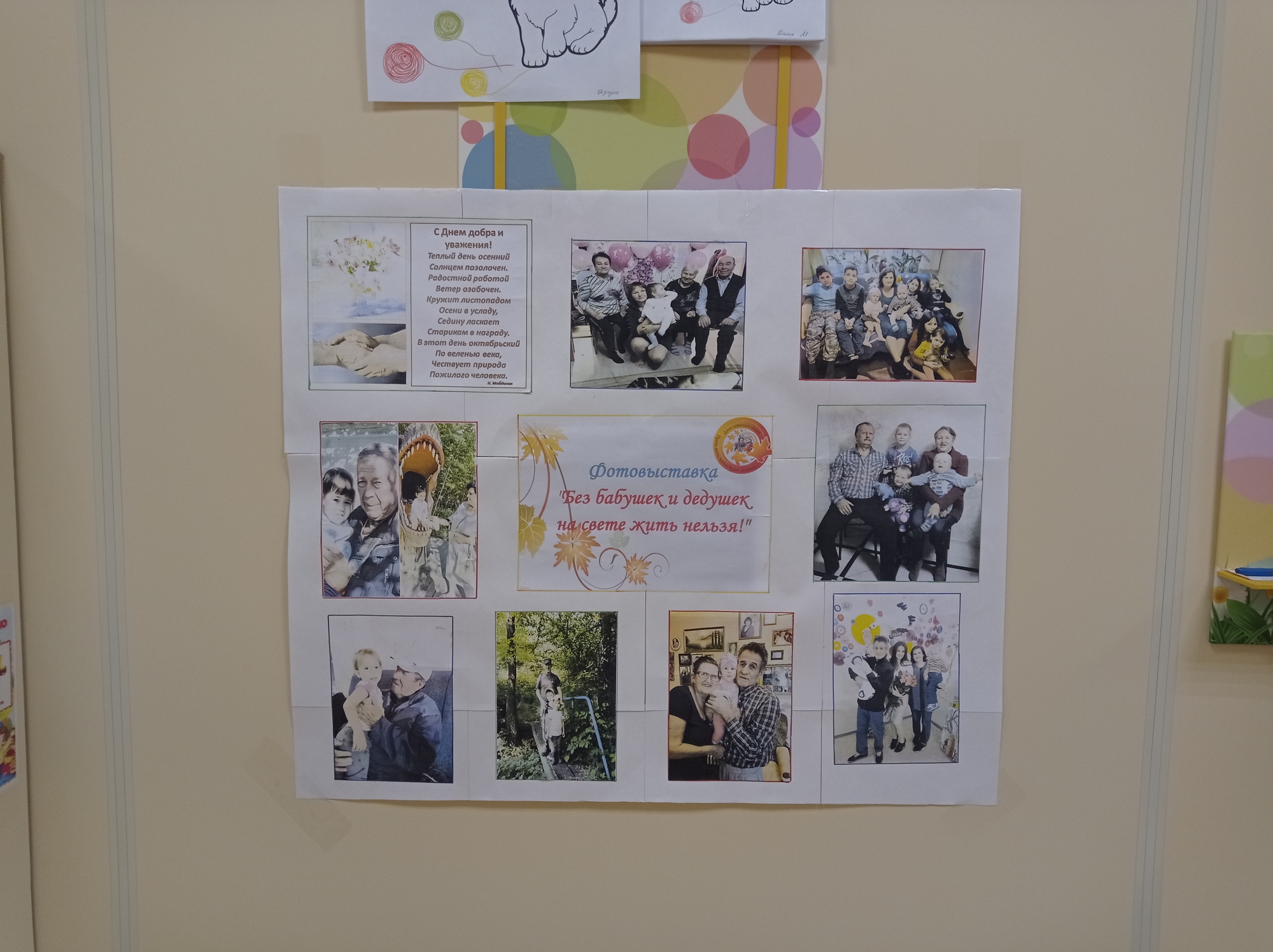 Мы подготовили с детьми подарки для бабушек и дедушек.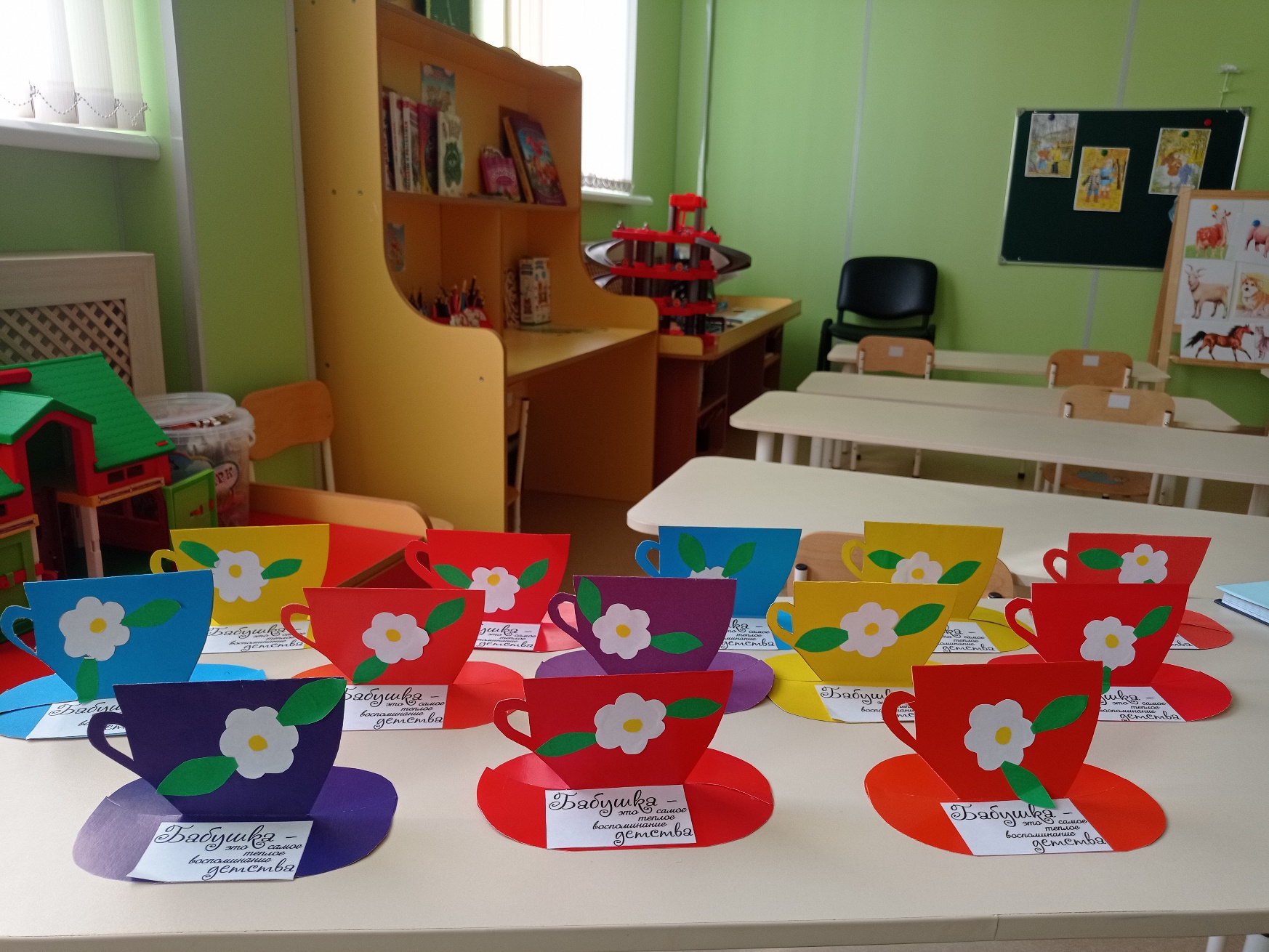 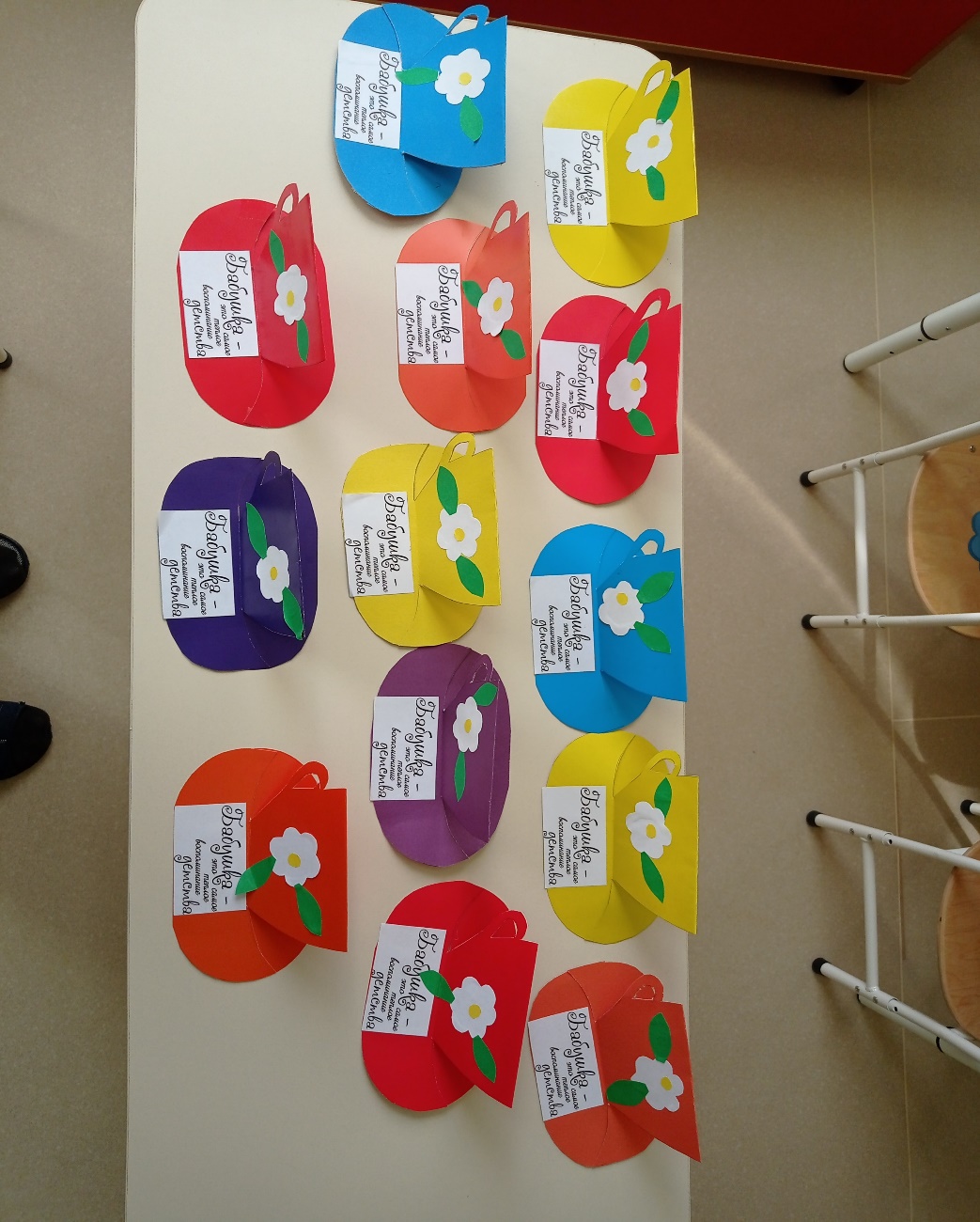 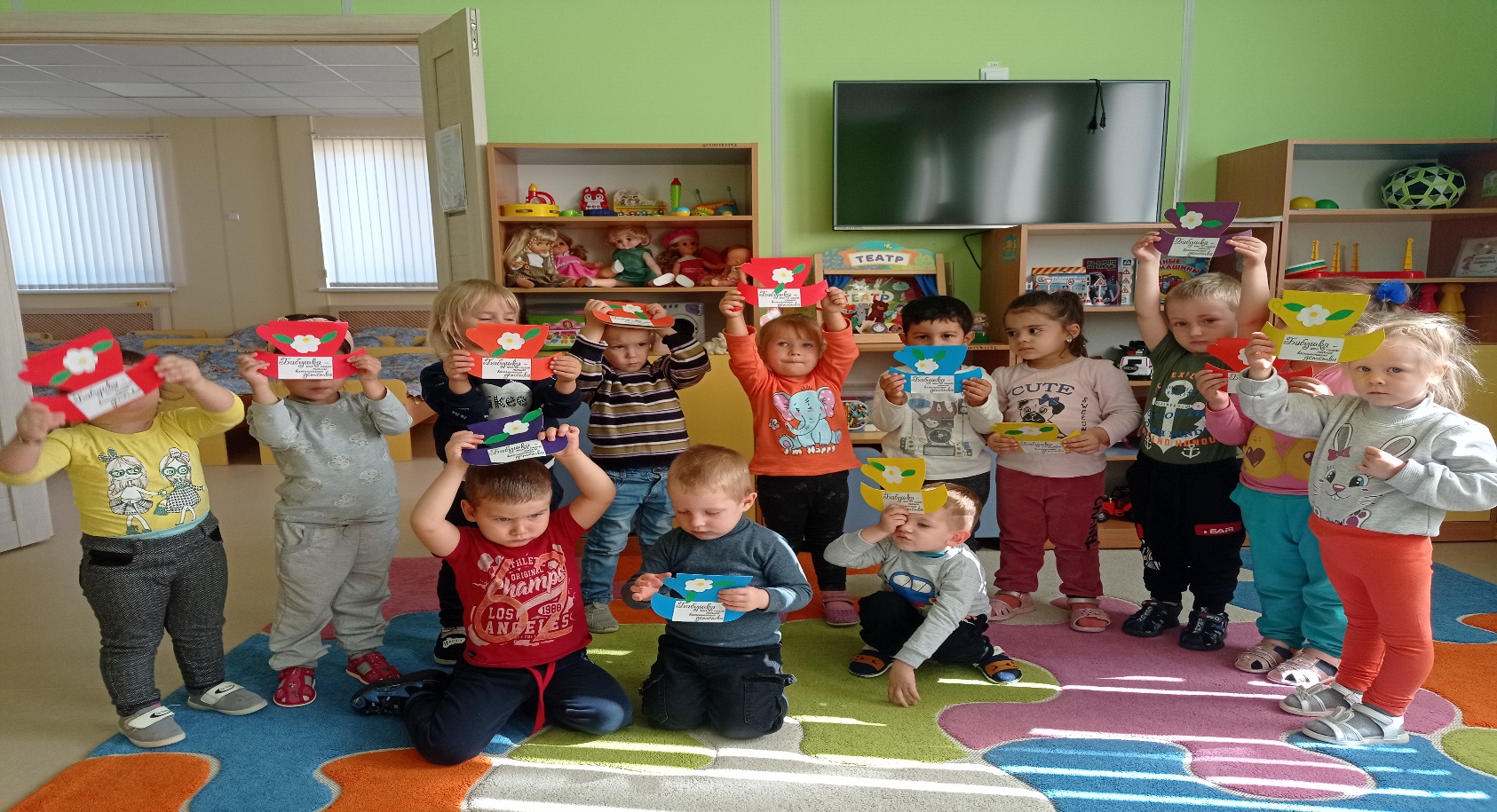 